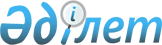 О внесении изменений в решение маслихата города Астаны от 20 июля 2017 года № 167/21-VI "О Порядке оказания социальной помощи отдельным категориям граждан города Нур-Султан в виде освобождения от оплаты за проезд на маршрутах городского пассажирского транспорта"Решение маслихата города Астаны от 23 ноября 2022 года № 267/34-VII. Зарегистрировано в Министерстве юстиции Республики Казахстан 23 ноября 2022 года № 30684
      Маслихат города Астаны РЕШИЛ:
      1. Внести в решение маслихата города Астаны "О Порядке оказания социальной помощи отдельным категориям граждан города Нур-Султан в виде освобождения от оплаты за проезд на маршрутах городского пассажирского транспорта" от 20 июля 2017 года № 167/21-VI (зарегистрировано в Реестре государственной регистрации нормативных правовых актов за № 1124) следующие изменения:
      заголовок указанного решения изложить в новой редакции:
      "О порядке оказания социальной помощи отдельным категориям граждан города Астаны в виде освобождения от оплаты за проезд на маршрутах городского пассажирского транспорта";
      пункт 1 указанного решения изложить в новой редакции:
      "1. Утвердить порядок оказания социальной помощи отдельным категориям граждан города Астаны в виде освобождения от оплаты за проезд на маршрутах городского пассажирского транспорта согласно приложению.";
      приложение указанного решения изложить в новой редакции согласно приложению к настоящему решению. 
      3. Настоящее решение вводится в действие по истечении десяти календарных дней после дня его первого официального опубликования. Порядок оказания социальной помощи отдельным категориям граждан города Астаны в виде освобождения от оплаты за проезд на маршрутах городского пассажирского транспорта
      Настоящий порядок оказания социальной помощи отдельным категориям граждан города Астаны в виде освобождения от оплаты за проезд на маршрутах городского пассажирского транспорта (далее – Порядок) разработан в соответствии с подпунктом 5) пункта 1 статьи 55 Бюджетного кодекса Республики Казахстан, статьей 16 Закона Республики Казахстан "О социальной защите лиц с инвалидностью в Республике Казахстан", подпунктом 3) статьи 8 Закона Республики Казахстан "О статусе столицы Республики Казахстан", статьями 10, 11 Закона Республики Казахстан "О ветеранах". 1. Общие положения
      1. Социальная помощь отдельным категориям граждан города Астаны в виде освобождения от оплаты за проезд на маршрутах городского пассажирского транспорта (далее – социальная помощь) оказывается гражданам, зарегистрированным и постоянно проживающим в городе Астане.
      2. Социальная помощь предоставляется согласно бюджетной программе "Социальная помощь отдельным категориям нуждающихся граждан по решениям местных представительных органов" (далее – программа), администратором которой является Государственное учреждение "Управление занятости и социальной защиты города Астаны" (далее – администратор), и в пределах средств, предусмотренных в бюджете города на данные цели.
      3. В целях реализации программы между администратором, Государственным учреждением "Управление транспорта и развития дорожно-транспортной инфраструктуры города Астаны" (далее – Управление) и компанией, осуществляющей функцию управления объектами транспортной инфраструктуры столицы, заключается договор, где оговариваются обязательства сторон и условия выполнения данных обязательств.
      4. Для оказания социальной помощи по мере необходимости, а также один раз в квартал Управлению предоставляются сведения (на электронных и бумажных носителях):
      Департаментом "Межведомственный расчетный центр социальных выплат" – филиалом некоммерческого акционерного общества "Государственная корпорация "Правительство для граждан" по городу Астане – о гражданах, относящихся к категориям, указанным в пункте 5 порядка, администратором – по многодетным семьям с 1 января 2018 года. 2. Порядок оказания социальной помощи
      5. Социальная помощь предоставляется следующим категориям граждан:
      1) ветеранам Великой Отечественной войны, ветеранам боевых действий на территории других государств и ветеранам приравненным по льготам к ветеранам Великой Отечественной войны;
      2) пенсионерам по возрасту и выслуге лет, а также получателям государственных социальных пособий по возрасту и по случаю потери кормильца, достигшим пенсионного возраста;
      3) многодетным матерям;
      4) многодетным семьям;
      5) лицам с инвалидностью;
      6) детям с инвалидностью до восемнадцати лет, в том числе одному из родителей (законных представителей);
      7) жертвам политических репрессий из числа участников событий 17-18 декабря 1986 года в Казахстане, реабилитированным в порядке, установленном Законом Республики Казахстан "О реабилитации жертв массовых политических репрессий".
      6. Основанием для освобождения от оплаты проезда на маршрутах городского пассажирского транспорта является оригинал электронной именной карты.
      7. Управление:
      1) определяет перевозчиков, обслуживающих маршруты городского пассажирского транспорта (далее – перевозчики) в соответствии с законодательством Республики Казахстан о транспорте;
      2) организует перевозки по маршрутам городского пассажирского транспорта на территории города Астаны;
      3) осуществляет контроль за качеством обслуживания маршрутов городского пассажирского транспорта;
      4) ежемесячно обеспечивает учет выполненных работ путем изготовления актов выполненных работ по перевозке граждан, указанных в пункте 5 настоящего порядка, осуществленных перевозчиками, и до 10 числа следующего месяца предоставляет их администратору;
      5) обеспечивает распределение бюджетных средств, выделенных на данные цели.
      8. Администратор:
      производит частичное возмещение затрат перевозчиков, связанных с бесплатным проездом категорий граждан, указанных в пункте 5 настоящего порядка, через Управление, на основании акта выполненных работ независимо от количества оказанных услуг и согласно утвержденному плану финансирования в полном объеме.
					© 2012. РГП на ПХВ «Институт законодательства и правовой информации Республики Казахстан» Министерства юстиции Республики Казахстан
				
      Секретарь маслихата города Астаны 

Е. Каналимов
Приложение к решению
маслихата города Астаны
от 23 ноября 2022 года № 267/34-VIIПриложение к решению
маслихата города Астаны
от 20 июля 2017 года № 167/21-VI